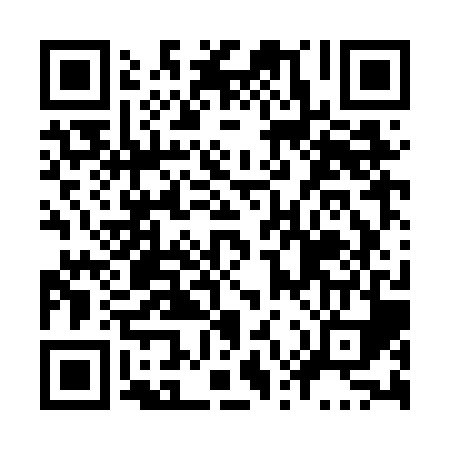 Prayer times for Williams Landing, British Columbia, CanadaMon 1 Jul 2024 - Wed 31 Jul 2024High Latitude Method: Angle Based RulePrayer Calculation Method: Islamic Society of North AmericaAsar Calculation Method: HanafiPrayer times provided by https://www.salahtimes.comDateDayFajrSunriseDhuhrAsrMaghribIsha1Mon3:115:081:146:459:2011:172Tue3:125:091:146:459:1911:173Wed3:125:101:146:459:1911:174Thu3:135:111:156:459:1811:165Fri3:135:111:156:459:1811:166Sat3:145:121:156:459:1711:167Sun3:145:131:156:459:1711:168Mon3:155:141:156:449:1611:169Tue3:155:151:156:449:1611:1510Wed3:165:161:166:449:1511:1511Thu3:165:171:166:439:1411:1512Fri3:175:181:166:439:1311:1413Sat3:175:191:166:439:1311:1414Sun3:185:201:166:429:1211:1415Mon3:185:211:166:429:1111:1316Tue3:195:221:166:419:1011:1317Wed3:205:231:166:419:0911:1218Thu3:205:241:166:409:0811:1219Fri3:215:261:166:409:0711:1120Sat3:225:271:176:399:0611:1121Sun3:225:281:176:389:0411:1022Mon3:235:291:176:389:0311:0923Tue3:255:311:176:379:0211:0624Wed3:285:321:176:369:0111:0425Thu3:305:331:176:368:5911:0226Fri3:335:341:176:358:5810:5927Sat3:355:361:176:348:5710:5728Sun3:375:371:176:338:5510:5529Mon3:405:381:176:328:5410:5230Tue3:425:401:166:318:5310:5031Wed3:445:411:166:308:5110:47